Question 1a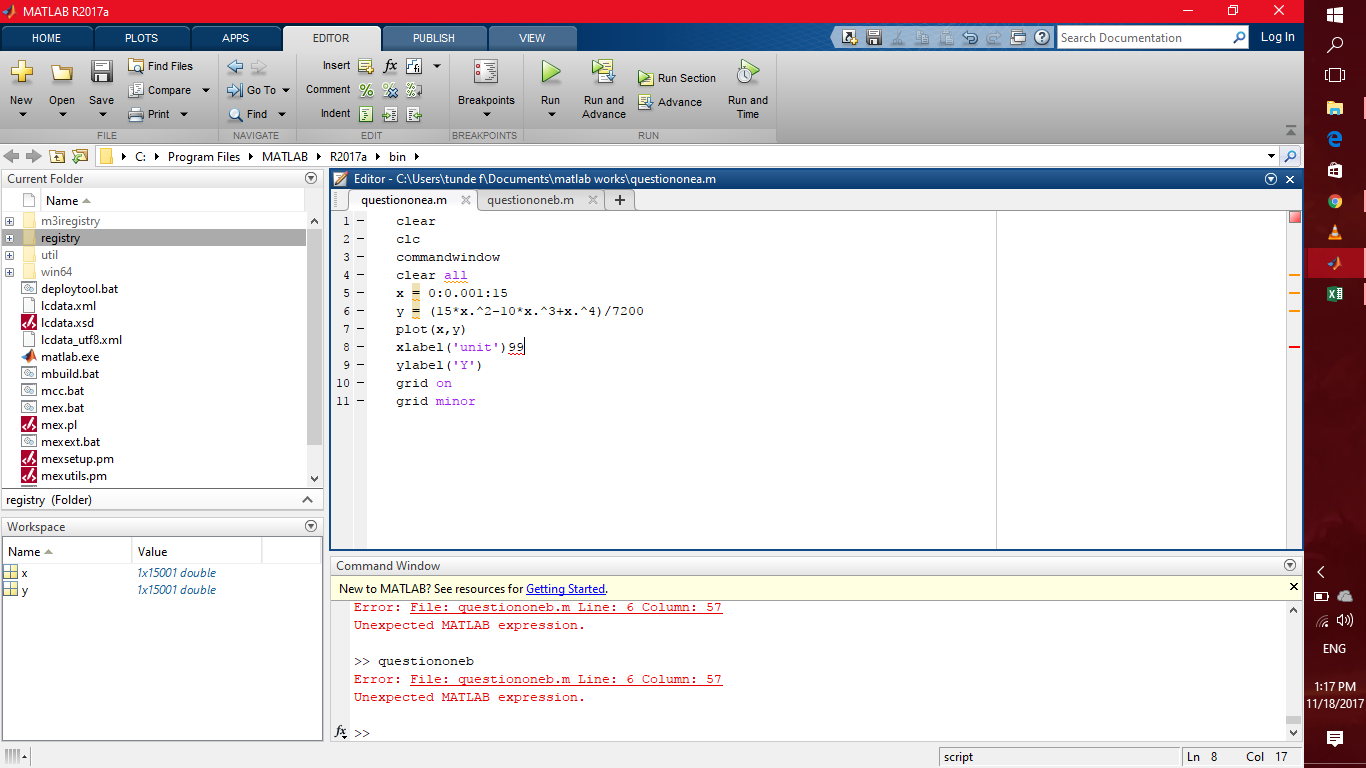 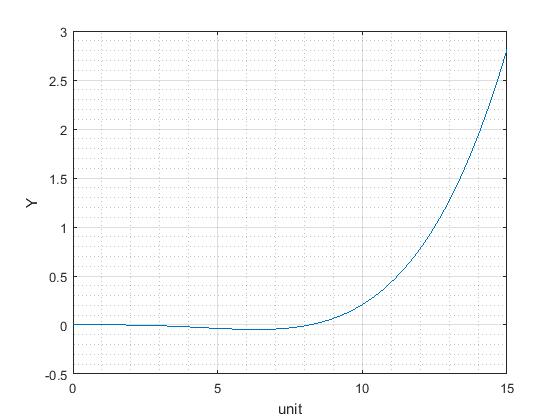 Question 1b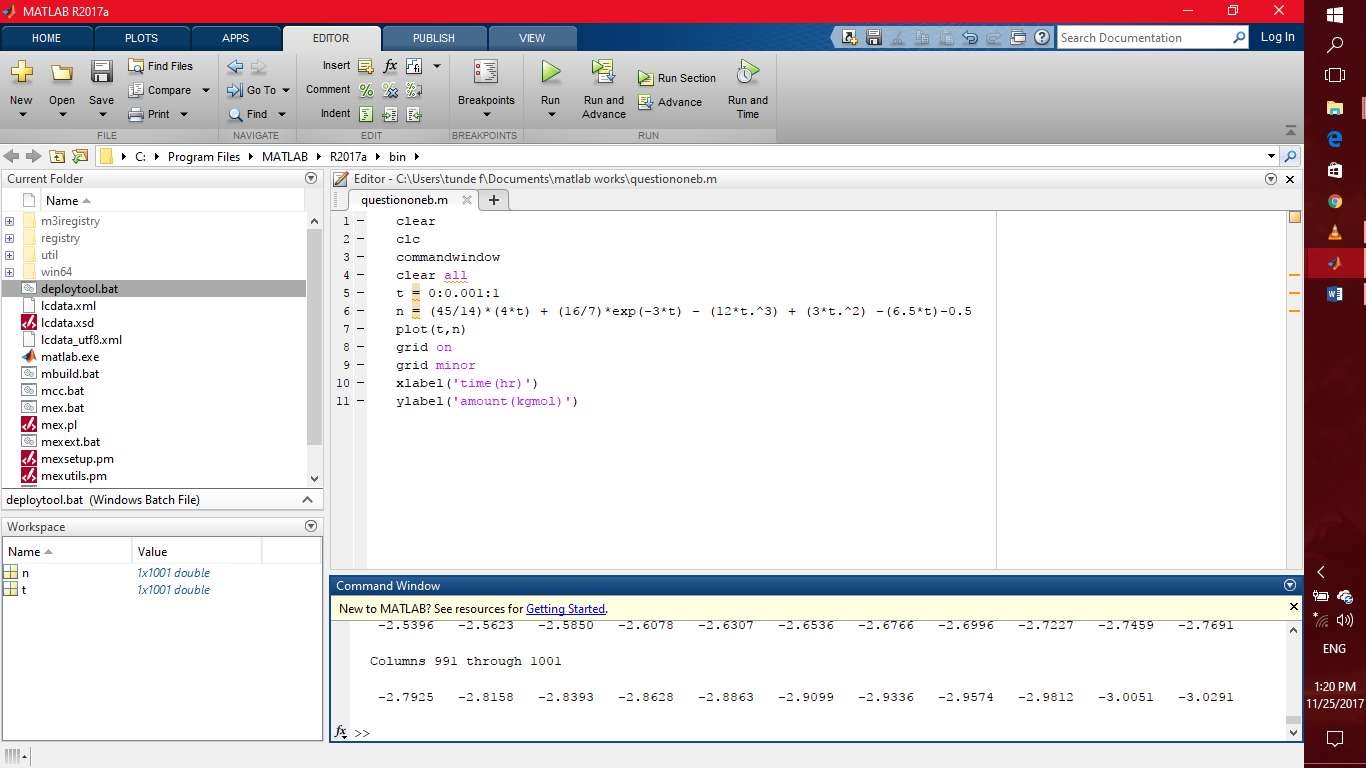 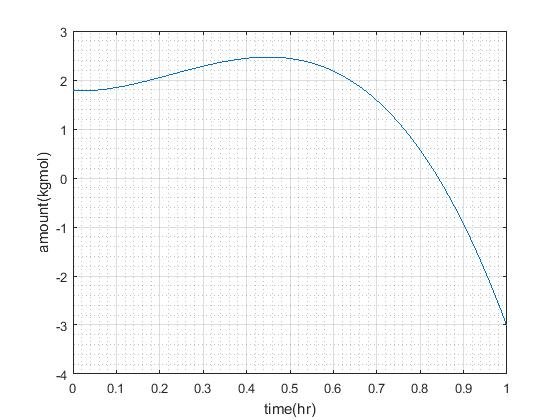 